
ПУБЛИЧНОЕ АКЦИОНЕРНОЕ ОБЩЕСТВО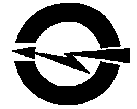 «ВОЛГОГРАДОБЛЭЛЕКТРО»(ПАО ВОЭ) 400075, город Волгоград,  улица Шопена, дом № 13, телефон: 48-14-21, факс: 48-14-22, электронная почта: voe@voel.ru   р/с 40702810601000001087 Южный ф-л ОАО «Промсвязьбанк», к/с 30101810100000000715 БИК 041806715, ИНН 3443029580/344301001, ОГРН 1023402971272Извещение о закупке у единственного источникаСпособ закупкиЗакупка у единственного источникаНаименование, место нахождения, почтовый адрес, адрес электронной почты, номер контактного телефона заказчикаПАО «Волгоградоблэлектро», 400075, Волгоград, ул. Шопена, 13, voe223fz@voel.ru (8442) 56-20-78Предмет договора и объём оказываемых услуг. Исполнитель обязуется по заданию Заказчика   изготовить и поставить  продукцию в количестве,  ассортименте, ценам и в сроки, согласованные Сторонами в письменном Заказе на изготовление полиграфической продукции,  являющемся  неотъемлемой частью договора (Приложение №1), а Заказчик обязуется принять и оплатить изготовленную продукцию в порядке и на условиях настоящего договора. 
1.2. Утвержденные Заказчиком Заказ  на изготовление  полиграфической продукции и Макет являются неотъемлемой частью настоящего договора. 
1.3. Заказчик гарантирует, что заказываемая им продукция свободна от любых притязаний третьих лиц, включая права автора и смежные права. 
1.4.Исполнитель изготавливает полиграфическую продукцию своими силами и средствами из своего материала.Место оказания услугВолгоградская областьСведения о начальной (максимальной) цене договора (цене лота)Стоимость   по  договору  составляет 148019 (сто сорок восемь тысяч девятнадцать) руб. 00 коп., не облагается НДС.Срок, место и порядок предоставления документации о закупке, размер, порядок и сроки внесения платы, взимаемой заказчиком за предоставление документации, если такая плата установлена заказчиком, за исключением случаев предоставления документации в форме электронного документаДокументация о закупке не предоставляетсяМесто и дата рассмотрения предложений участников закупки и подведения итогов закупкиПредложения участников закупки не рассматриваются, итоги закупки не подводятся